2023年5月吉日会 員 各 位公益社団法人　日本技術士会四国本部本部長 古野 隆久高知県支部長 河野 一郎令和５年度高知県支部年次大会令和４年度技術士第二次試験合格者祝賀会（高知会場）及び第87回CPDセミナー・公開講座・防災セミナーのご案内拝啓 　時下益々ご健勝にてご活躍のこととお慶び申し上げます。さて、第87回CPDセミナー・公開講座・防災セミナーを開催します。第87回CPDセミナーでは、大旺新洋株式会社の下村様によります“50m橋台におけるひび割れ抑制対策について”と題した講演を、『公開講座』では、元麻布大学学長の正岡様によります“地球共生系を見つめ21世紀の諸問題を考える（One World One Health）”と題して講演頂きます。また、『防災セミナー』として、高知大学の坂本様によります“津波災害リスクと交通まちづくり”（仮題）を予定しております。セミナー・講座の終了後には令和４年度技術士第二次試験合格者祝賀会も合わせて開催いたします。ご多用の折とは存じますが、多数ご参加下さいますようご案内申し上げます。お手数ですが、出欠につきましては6月16日（金曜日）までにお知らせ願います。四国本部では、技術士第二次試験合格者祝賀会を高知の他、愛媛・香川・徳島の各会場でも開催する予定です。CPDセミナー・公開講座及び防災セミナーのテーマ・内容と合わせて、今後、順次ご案内させていただきます。　なお、今回は各セミナーを集合形式、WEB配信形式（WEB配信は会員のみ）の併用で行いますが、新型コロナウイルスの感染状況により、祝賀会を中止のうえ、セミナーを集合形式・WEB配信形式併用から、WEB配信形式のみに変更する場合がございます。メール、ホームページ等でご確認のうえご来場いただきますようお願い申し上げます。WEB配信形式のみになった場合、会員の方以外はご参加いただけません。誠に申し訳ございませんが、何卒ご理解賜りますようお願い申し上げます。　　　　　　　　　　　　　　　　　　　　　　　　　　　　　　　　　　　　　　　　　敬具記１．日　　時　 2023年6月30日（金）13:00 ～ 20:00 （受付 12：30～　）２．場　　所　 高知会館　（高知市本町5-6-42）TEL 088-823-7123３．第一部　高知県支部年次大会　13:00～13:30　　支部長挨拶　　議事　①令和３年度事業報告、②令和３年度収支決算報告、③監査報告、④令和４年度事業計画、　　　　　⑤令和４年度収支予算、⑥その他４．第二部　第87回　ＣＰＤセミナー・公開講座・防災セミナー開会挨拶          　　 　　　　　　　　　　　　　　 　13:30～13:40日本技術士会四国本部の紹介　　　　　　　　　　　　  　13:40～13:55青年技術士交流会の紹介 　　                     　　　13:55～14:20（休憩 14:20～14:30）ＣＰＤセミナー 14:30 ～ 15:30（60分）　　　演　　題：“50m橋台におけるひび割れ抑制対策について” 　　　講　　師：　下村　昭司　氏（ (株)ワタリコンサルタント 技術部長）（休憩 15:30～15:40）公開講座 15:40 ～ 16:40（60分）　　　演　　題：“地球共生系を見つめ21世紀の諸問題を考える（One World One Health）”　　　講　　師：　政岡　俊夫 氏（元麻布大学学長）（休憩16:40～16:50）防災セミナー16:50～17:50（60分）演　　題：“津波災害リスクと交通まちづくり”（仮題） 講　　師：　坂本　淳　氏（高知大学　自然科学系理工学部門　講師）（休憩17:50～18:00）５．令和４年度技術士第二次試験合格者祝賀会　18:00 ～ 19:30６．参加費〈CPDセミナー・公開講座・防災セミナー〉　(集合形式、WEB配信形式（WEB配信は会員のみ）とも)学生・一般市民 　　　　　　　　　　　　　　　　　　　　　　無料 (CPD参加票含まず)四国本部の日本技術士会会員　　　　　　　　　　　　　　　 1,000円(CPD参加票含む)四国本部以外の日本技術士会会員　　　　　　　　　　　　　 1,000円(CPD参加票含む)日本技術士会会員以外の技術士・技術士補・修習技術者 　　　2,000円(CPD参加票含む)学生・一般市民でCPD行事参加票を必要とする方　　　　　　　2,000円〈祝賀会〉 (集合形式のみ)         　　　  5,000円　　※当日徴収させていただきます。７．参加方法、申込方法、お支払い方法、感染状況に応じた対応等について【①集合形式でご参加の方】〔申 込 方 法 〕添付の「集合形式専用申込書」もしくは日本技術士会ホームページの「技術士CPD行事申込一覧(新システム)」にてお申し込み下さい。(「技術士CPD行事申込一覧(新システム)」からお申込みいただく場合、セミナーと祝賀会は別行事となっておりますのでご注意ください。)〔お支払い方法〕参加費は当日徴収させて頂きます。〔感染状況対応〕新型コロナウイルスの感染状況により、以下の変更を行う場合がございます。メール、ホームページ等でご確認のうえご来場いただきますようお願い申し上げます。1.開催形式(A) 祝賀会のみ中止。セミナーは、当初どおり集合形式・WEB配信形式併用で行う。(B) 祝賀会のみ中止。セミナーは、集合形式からWEB配信形式のみに変更。2.連絡方法・変更する場合、6/16(金)までに、個別にメールで連絡します。またホームーページにも記載します。連絡のため、申込書には必ずメールアドレスを記入願います。3.開催形式(B)とする場合の連絡内容(メール)・開催形式(B)とする場合は、WEB形式でのご参加として再度お申込みいただくお願い
を連絡致します。大変お手数ですが、6/23(金)までに、次ページの【②WEB形式でご参加の方】の申込方法、お支払い方法で再度お申込みください。(CPD行事参加票の取得方法も同様)・再度お申込みいただいた方に、別途下記2点をご連絡いたします。・WEB配信のURL(チームズを予定)・WEBセミナーの資料(配信できる資料のみ。直前の送付となる場合もあります)※開催形式(B)となった場合、会員の方以外はご参加いただけません。誠に申し訳ございませんが、何卒ご理解賜りますようお願い申し上げます。【②WEB配信形式でご参加の方】（会員のみ。祝賀会は含まず。)〔申 込 方 法 〕日本技術士会ホームページの「技術士CPD行事申込一覧(新システム)」よりお申込みください。〔お支払い方法〕参加費は、次年度の年会費請求時に年会費と共に一括請求いたします。　　　　　　　　　CPD行事参加票は、開催後1週間を過ぎると日本技術士会ホームページの会員専用ページでダウンロードいただけます。詳細は、「技術士CPD行事申込一覧(新システム)」ページの右上リンク『新「ＣＰＤ行事申込（会員）」ページの利用方法』をご参照ください。 (一括請求がご都合の悪い方は、技術士CPD行事申込一覧(新システム)からは申込まずに事務局までご連絡ください。Yahoo!JAPANが提供するチケットサイト（Pass Market）からPayPay残高払い（Yahoo!JAPAN IDとの連携が必要）か、またはクレジットカードでお支払いいただく方法をメールにてお知らせいたします。CPD行事参加票も後日メール致します。なお、チケットサイトで入金後キャンセルする場合、開催日中までに日本技術士会四国本部事務局にメールいただければ、返金可能です。)〔感染状況対応〕新型コロナウイルスの感染状況による変更は特にございません。以下の内容を個別にメールで連絡します。連絡のため、申込書には必ずメールアドレスを記入願います。・WEB配信のURL(チームズを予定)・WEBセミナーの資料(配信できる資料のみ。直前の送付となる場合もあります)８．開催機関等主催：公益社団法人 日本技術士会四国本部共催：高知県支部後援：一般社団法人 建設コンサルタンツ協会四国支部※申込締め切り：6月16日（金曜日）　申し込み受付の返信は致しませんので、特にご連絡がなければ、そのまま会場にお越し下さい。<問い合わせ先> 公益社団法人 日本技術士会四国本部 事務局〒760-0067 香川県高松市松福町２丁目15-24 香川県土木建設会館　３階ＴＥＬ 087-887-5557　　ＦＡＸ 087-887-5558Ｅ－mail: ipej-shikoku@me.pikara.ne.jp以　上「７．参加方法、申込方法、お支払い方法、感染状況に応じた対応等」の概要FAX:087-887-5558公益社団法人　日本技術士会四国本部 宛て第87回ＣＰＤセミナー・公開講座・防災セミナー・祝賀会集合形式専用申込書（2023年6月30日開催）(会員で、WEB形式での参加ご希望の方は、日本技術士会HPの「技術士CPD行事申込一覧（新システム）」よりお申込みください。)　（Ⅰ.ＣＰＤセミナー） 　　　CPD(IPD)=1.0h　 出席（集合）・　欠席（Ⅱ.公開講座）　　　　　　 CPD(IPD)=1.0h　 出席（集合）・　欠席（Ⅲ.防災セミナー）　　　　 CPD(IPD)=1.0h　 出席 (集合) ・　欠席（Ⅳ. 技術士第二次試験合格者祝賀会）  　　　出席（集合）・　欠席（どちらかに○をお付け下さい）注）集合形式での参加のお申込みは、郵送やＥメールでも結構です。郵送先：〒760-0067　高松市松福町２丁目15-24　香川県土木建設会館３階公益社団法人 日本技術士会四国本部 事務局　TEL087-887-5557E-mail：ipej-shikoku@me.pikara.ne.jp会場位置図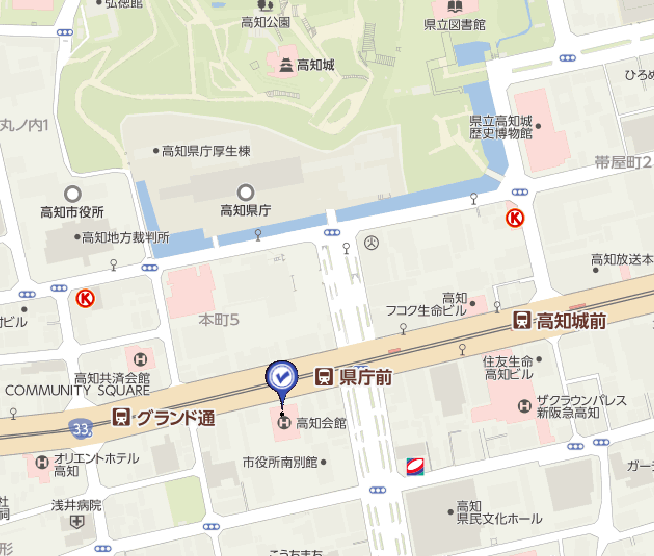 ※新型コロナウイルスの感染状況により、祝賀会を中止のうえ、セミナーをWEB配信形式のみに変更する場合がございます。メール、ホームページ等でご確認のうえご来場いただきますようお願い申し上げます。集合形式でご参加の方集合形式でご参加の方集合形式でご参加の方集合形式でご参加の方集合形式でご参加の方集合形式でご参加の方集合形式でご参加の方集合形式でご参加の方集合形式でご参加の方集合形式でご参加の方〔申込方法〕　　・集合形式専用申込書　　　　　　　　・技術士CPD行事申込一覧（新システム）〔お支払い方法〕・当日徴収〔CPD取得方法〕 ・当日配布〔申込方法〕　　・集合形式専用申込書　　　　　　　　・技術士CPD行事申込一覧（新システム）〔お支払い方法〕・当日徴収〔CPD取得方法〕 ・当日配布〔申込方法〕　　・集合形式専用申込書　　　　　　　　・技術士CPD行事申込一覧（新システム）〔お支払い方法〕・当日徴収〔CPD取得方法〕 ・当日配布〔申込方法〕　　・集合形式専用申込書　　　　　　　　・技術士CPD行事申込一覧（新システム）〔お支払い方法〕・当日徴収〔CPD取得方法〕 ・当日配布〔申込方法〕　　・集合形式専用申込書　　　　　　　　・技術士CPD行事申込一覧（新システム）〔お支払い方法〕・当日徴収〔CPD取得方法〕 ・当日配布〔申込方法〕　　・集合形式専用申込書　　　　　　　　・技術士CPD行事申込一覧（新システム）〔お支払い方法〕・当日徴収〔CPD取得方法〕 ・当日配布※感染状況により開催形式を変更する場合の対応（変更する場合、6.16（金）までに個別メール.HPで連絡します。）※感染状況により開催形式を変更する場合の対応（変更する場合、6.16（金）までに個別メール.HPで連絡します。）※感染状況により開催形式を変更する場合の対応（変更する場合、6.16（金）までに個別メール.HPで連絡します。）※感染状況により開催形式を変更する場合の対応（変更する場合、6.16（金）までに個別メール.HPで連絡します。）※感染状況により開催形式を変更する場合の対応（変更する場合、6.16（金）までに個別メール.HPで連絡します。）※感染状況により開催形式を変更する場合の対応（変更する場合、6.16（金）までに個別メール.HPで連絡します。）※感染状況により開催形式を変更する場合の対応（変更する場合、6.16（金）までに個別メール.HPで連絡します。）※感染状況により開催形式を変更する場合の対応（変更する場合、6.16（金）までに個別メール.HPで連絡します。）※感染状況により開催形式を変更する場合の対応（変更する場合、6.16（金）までに個別メール.HPで連絡します。）※感染状況により開催形式を変更する場合の対応（変更する場合、6.16（金）までに個別メール.HPで連絡します。）開催形式開催形式開催形式開催形式開催形式開催形式開催形式祝賀会のみ中止、セミナーは当初どおり集合、WEB配信併用。祝賀会のみ中止、セミナーは当初どおり集合、WEB配信併用。祝賀会のみ中止、セミナーは当初どおり集合、WEB配信併用。　　　お支払方法等は変更なし。　　　そのままセミナーにお越しください。　　　お支払方法等は変更なし。　　　そのままセミナーにお越しください。　　　お支払方法等は変更なし。　　　そのままセミナーにお越しください。祝賀会のみ中止、セミナーはWEB配信のみ。祝賀会のみ中止、セミナーはWEB配信のみ。お手数ですが、【②WEB配信形式でご参加の方】の申込方法にて、6/23（金）までに再度申込み下さい。※お支払い方法、CPD行事参加票の取得方法も、　　WEB配信形式の場合と同様になります。※開催形式（B）となった場合、会員の方以外はご参加いただけません。ご了承ください。WEB配信形式でご参加の方（会員のみ。祝賀会含まず）WEB配信形式でご参加の方（会員のみ。祝賀会含まず）WEB配信形式でご参加の方（会員のみ。祝賀会含まず）WEB配信形式でご参加の方（会員のみ。祝賀会含まず）WEB配信形式でご参加の方（会員のみ。祝賀会含まず）WEB配信形式でご参加の方（会員のみ。祝賀会含まず）WEB配信形式でご参加の方（会員のみ。祝賀会含まず）WEB配信形式でご参加の方（会員のみ。祝賀会含まず）WEB配信形式でご参加の方（会員のみ。祝賀会含まず）WEB配信形式でご参加の方（会員のみ。祝賀会含まず）〔申込方法〕　　・技術士CPD行事申込一覧（新システム）〔お支払い方法〕・次年度の年会費とともに一括請求〔CPD取得方法〕 ・日本技術士会HPの会員専用ページより〔申込方法〕　　・技術士CPD行事申込一覧（新システム）〔お支払い方法〕・次年度の年会費とともに一括請求〔CPD取得方法〕 ・日本技術士会HPの会員専用ページより〔申込方法〕　　・技術士CPD行事申込一覧（新システム）〔お支払い方法〕・次年度の年会費とともに一括請求〔CPD取得方法〕 ・日本技術士会HPの会員専用ページより〔申込方法〕　　・技術士CPD行事申込一覧（新システム）〔お支払い方法〕・次年度の年会費とともに一括請求〔CPD取得方法〕 ・日本技術士会HPの会員専用ページより〔申込方法〕　　・技術士CPD行事申込一覧（新システム）〔お支払い方法〕・次年度の年会費とともに一括請求〔CPD取得方法〕 ・日本技術士会HPの会員専用ページより〔申込方法〕　　・技術士CPD行事申込一覧（新システム）〔お支払い方法〕・次年度の年会費とともに一括請求〔CPD取得方法〕 ・日本技術士会HPの会員専用ページより※WEB配信形式でご参加の場合、感染状況による開催形式の変更等は特にございません。※お申し込み後、WEB配信のURL、WEBセミナーの資料をメールで送付します。※一括請求がご都合の悪い方は、技術士CPD行事申込一覧（新システム）からは申し込まずに事務局までご連絡ください。Yahoo！JAPANが提供するチケットサイト（Pass Market）からPayPay残高払い（Yahoo!JAPAN IDとの連携が必要）か、またはクレジットカードでお支払いいただく方法をメールにてお知らせいたします。CPD行事参加票も後日メール致します。なお、チケットサイトで入金後キャンセルする場合、開催日中までに日本技術士会四国本部事務局にメール頂ければ、返金可能です。（それ以降は返金不可となります）※WEB配信形式でご参加の場合、感染状況による開催形式の変更等は特にございません。※お申し込み後、WEB配信のURL、WEBセミナーの資料をメールで送付します。※一括請求がご都合の悪い方は、技術士CPD行事申込一覧（新システム）からは申し込まずに事務局までご連絡ください。Yahoo！JAPANが提供するチケットサイト（Pass Market）からPayPay残高払い（Yahoo!JAPAN IDとの連携が必要）か、またはクレジットカードでお支払いいただく方法をメールにてお知らせいたします。CPD行事参加票も後日メール致します。なお、チケットサイトで入金後キャンセルする場合、開催日中までに日本技術士会四国本部事務局にメール頂ければ、返金可能です。（それ以降は返金不可となります）※WEB配信形式でご参加の場合、感染状況による開催形式の変更等は特にございません。※お申し込み後、WEB配信のURL、WEBセミナーの資料をメールで送付します。※一括請求がご都合の悪い方は、技術士CPD行事申込一覧（新システム）からは申し込まずに事務局までご連絡ください。Yahoo！JAPANが提供するチケットサイト（Pass Market）からPayPay残高払い（Yahoo!JAPAN IDとの連携が必要）か、またはクレジットカードでお支払いいただく方法をメールにてお知らせいたします。CPD行事参加票も後日メール致します。なお、チケットサイトで入金後キャンセルする場合、開催日中までに日本技術士会四国本部事務局にメール頂ければ、返金可能です。（それ以降は返金不可となります）※WEB配信形式でご参加の場合、感染状況による開催形式の変更等は特にございません。※お申し込み後、WEB配信のURL、WEBセミナーの資料をメールで送付します。※一括請求がご都合の悪い方は、技術士CPD行事申込一覧（新システム）からは申し込まずに事務局までご連絡ください。Yahoo！JAPANが提供するチケットサイト（Pass Market）からPayPay残高払い（Yahoo!JAPAN IDとの連携が必要）か、またはクレジットカードでお支払いいただく方法をメールにてお知らせいたします。CPD行事参加票も後日メール致します。なお、チケットサイトで入金後キャンセルする場合、開催日中までに日本技術士会四国本部事務局にメール頂ければ、返金可能です。（それ以降は返金不可となります）※WEB配信形式でご参加の場合、感染状況による開催形式の変更等は特にございません。※お申し込み後、WEB配信のURL、WEBセミナーの資料をメールで送付します。※一括請求がご都合の悪い方は、技術士CPD行事申込一覧（新システム）からは申し込まずに事務局までご連絡ください。Yahoo！JAPANが提供するチケットサイト（Pass Market）からPayPay残高払い（Yahoo!JAPAN IDとの連携が必要）か、またはクレジットカードでお支払いいただく方法をメールにてお知らせいたします。CPD行事参加票も後日メール致します。なお、チケットサイトで入金後キャンセルする場合、開催日中までに日本技術士会四国本部事務局にメール頂ければ、返金可能です。（それ以降は返金不可となります）※WEB配信形式でご参加の場合、感染状況による開催形式の変更等は特にございません。※お申し込み後、WEB配信のURL、WEBセミナーの資料をメールで送付します。※一括請求がご都合の悪い方は、技術士CPD行事申込一覧（新システム）からは申し込まずに事務局までご連絡ください。Yahoo！JAPANが提供するチケットサイト（Pass Market）からPayPay残高払い（Yahoo!JAPAN IDとの連携が必要）か、またはクレジットカードでお支払いいただく方法をメールにてお知らせいたします。CPD行事参加票も後日メール致します。なお、チケットサイトで入金後キャンセルする場合、開催日中までに日本技術士会四国本部事務局にメール頂ければ、返金可能です。（それ以降は返金不可となります）氏　名区　分（該当区分に○をお願いします）①学生・一般市民四国本部の日本技術士会会員四国本部以外の日本技術士会会員日本技術士会会員以外の技術士・技術士補・修習技術者学生・一般市民でCPD行事参加票を必要とする方新合格者（令和4年度第二次試験で初めて合格した方）部　門会社名連絡先TEL　　FAX　　E-mail　（WEB配信となる可能性もあるためE-mailは必ずご記入ください）